                                                    ФОТООТЧЁТ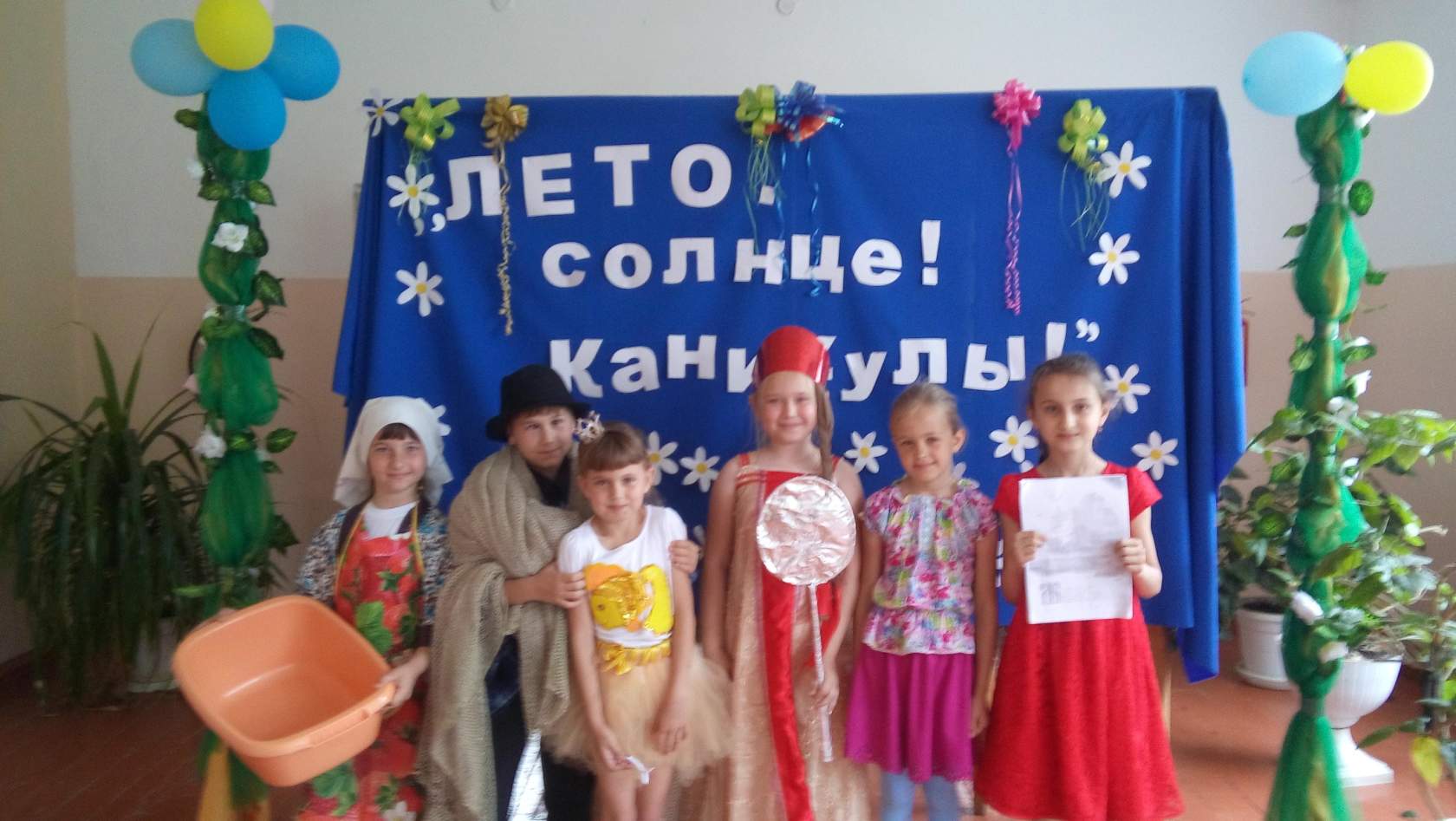 Конкурс на лучшую  инсценировку сказок  А. С. ПушкинаКо Дню русского языка Дню рождения А.С. Пушкина 6 июня 2017 года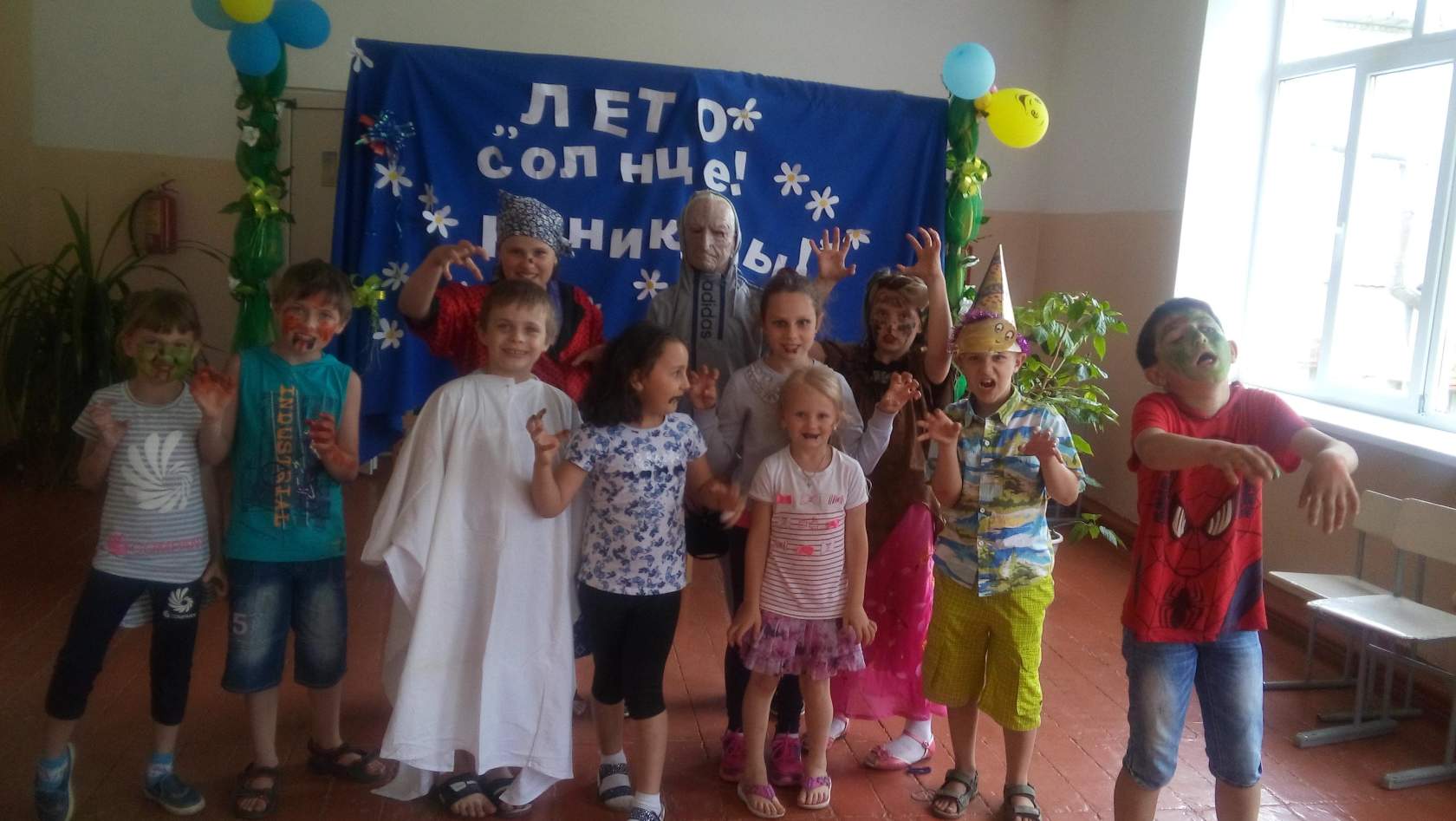 Корпорация монстров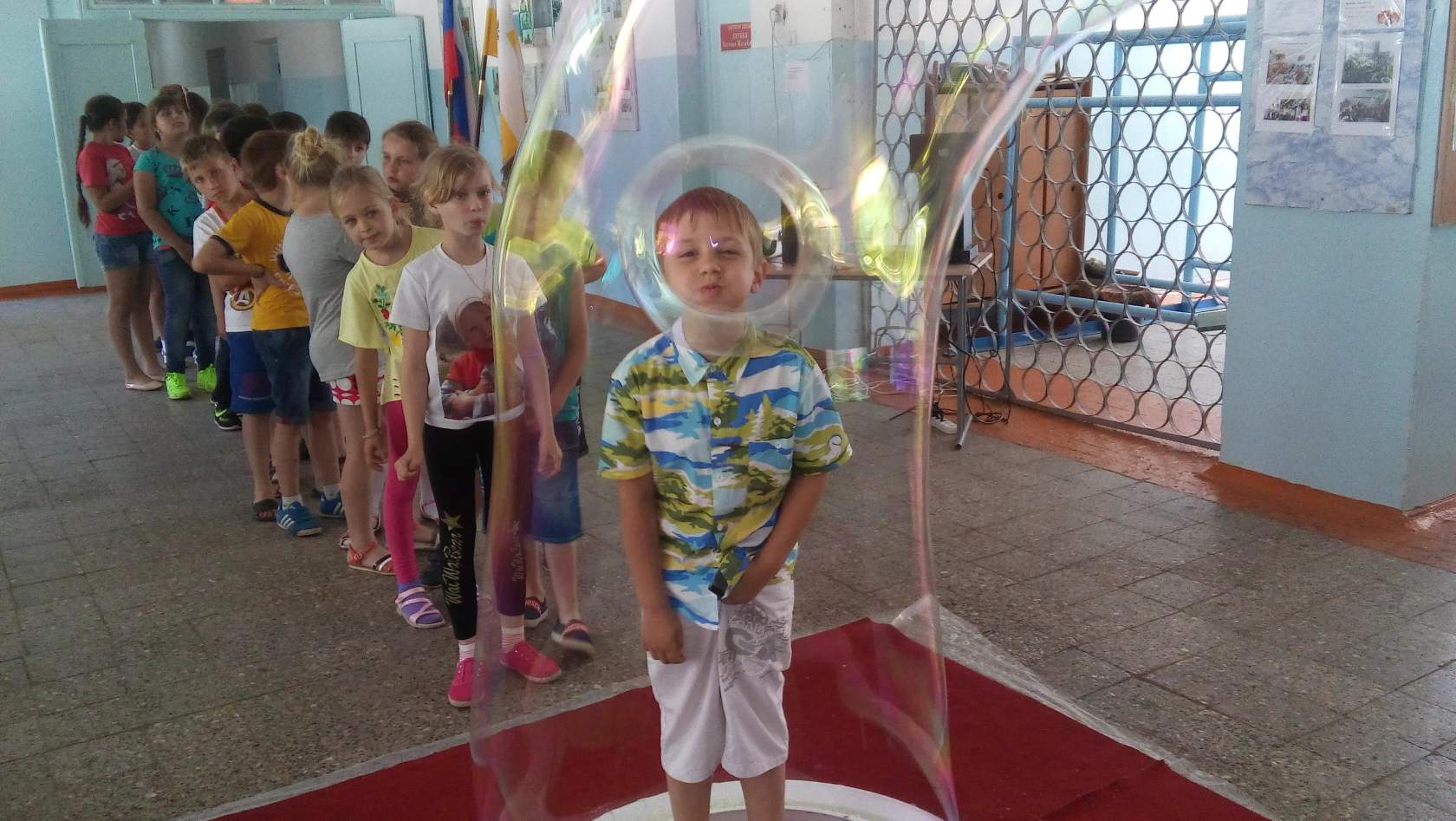 ШОУ  мыльных пузырей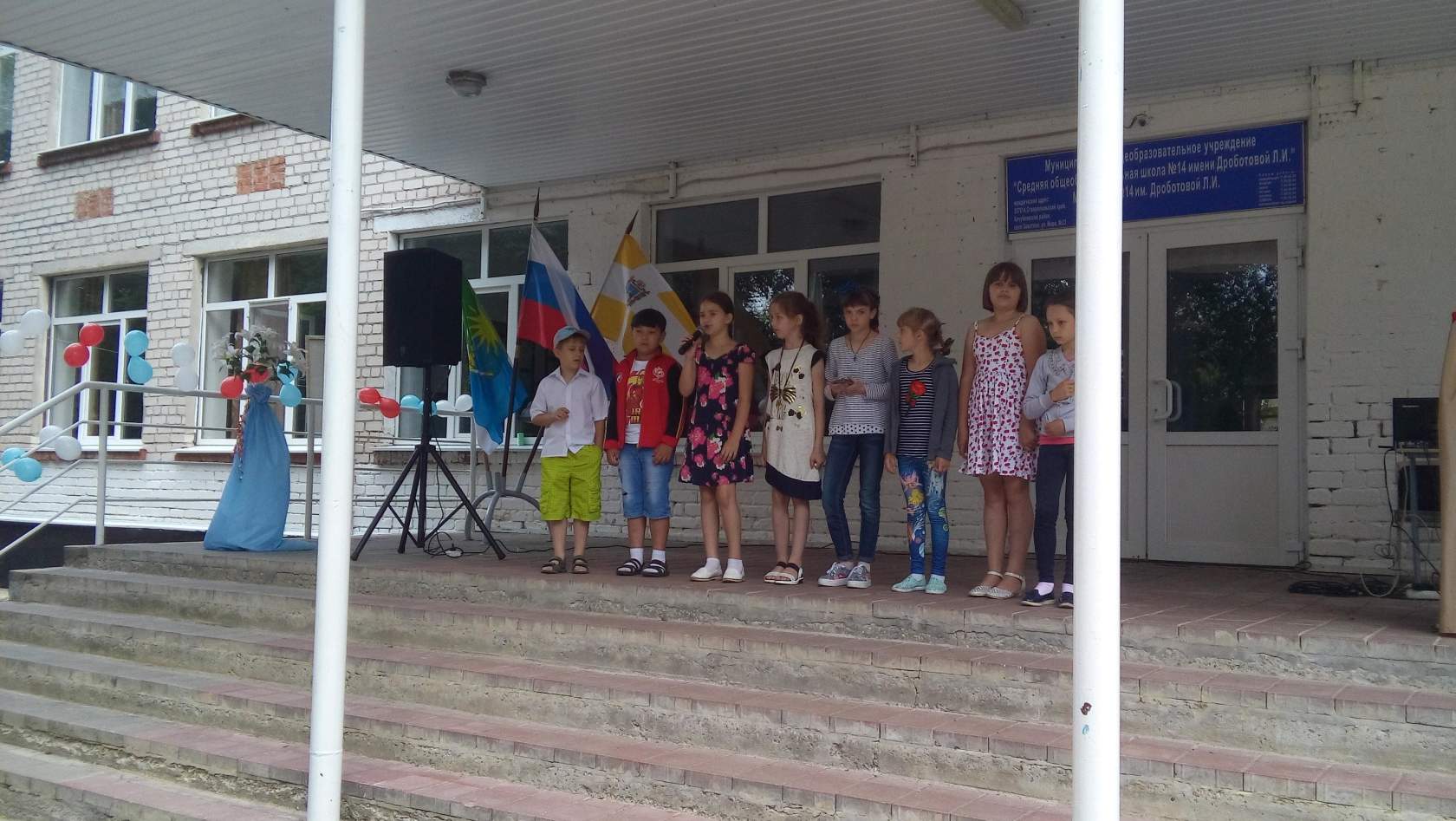 Концерт ко Дню России 12 июня 2017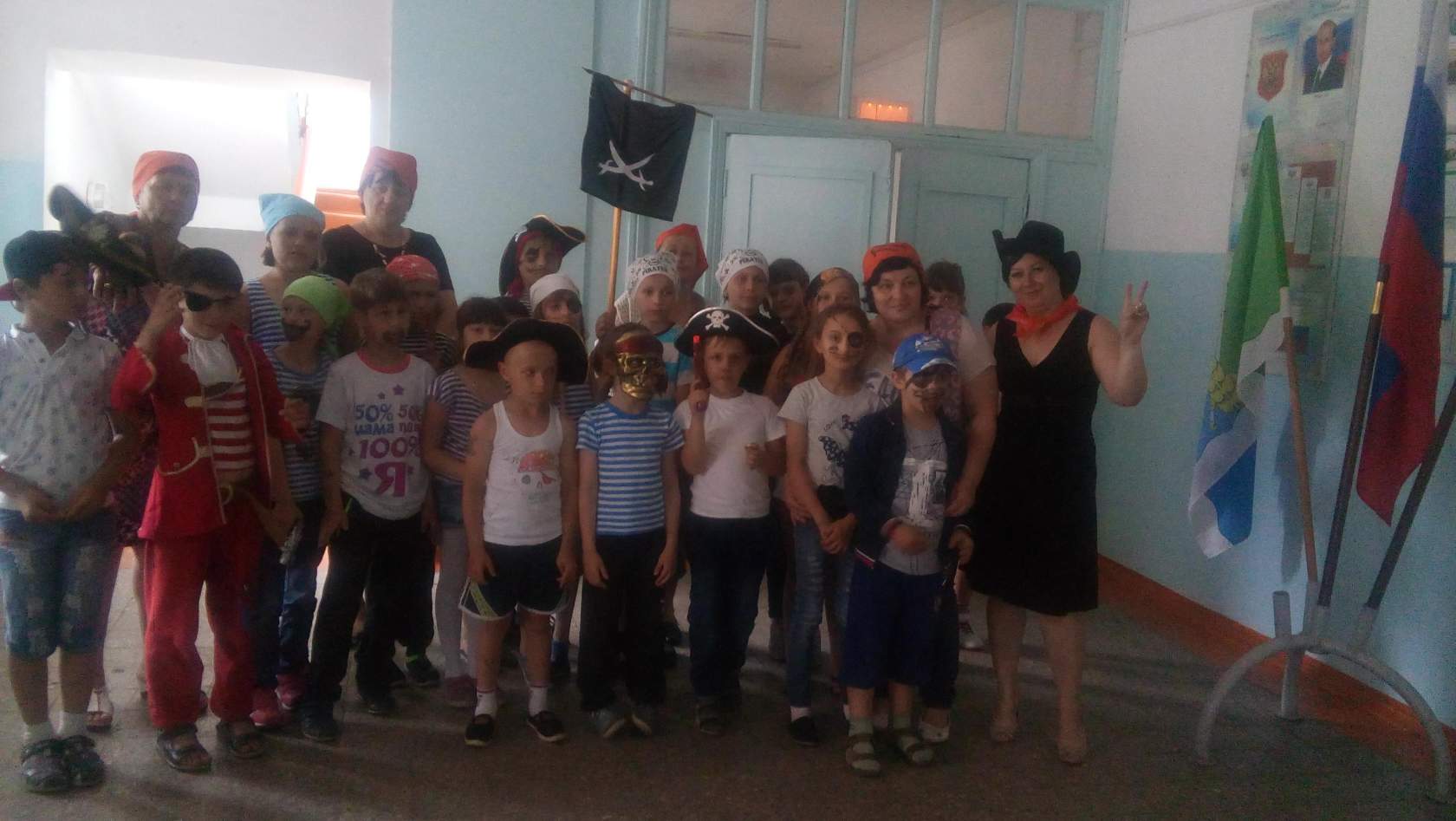 Кладоискатели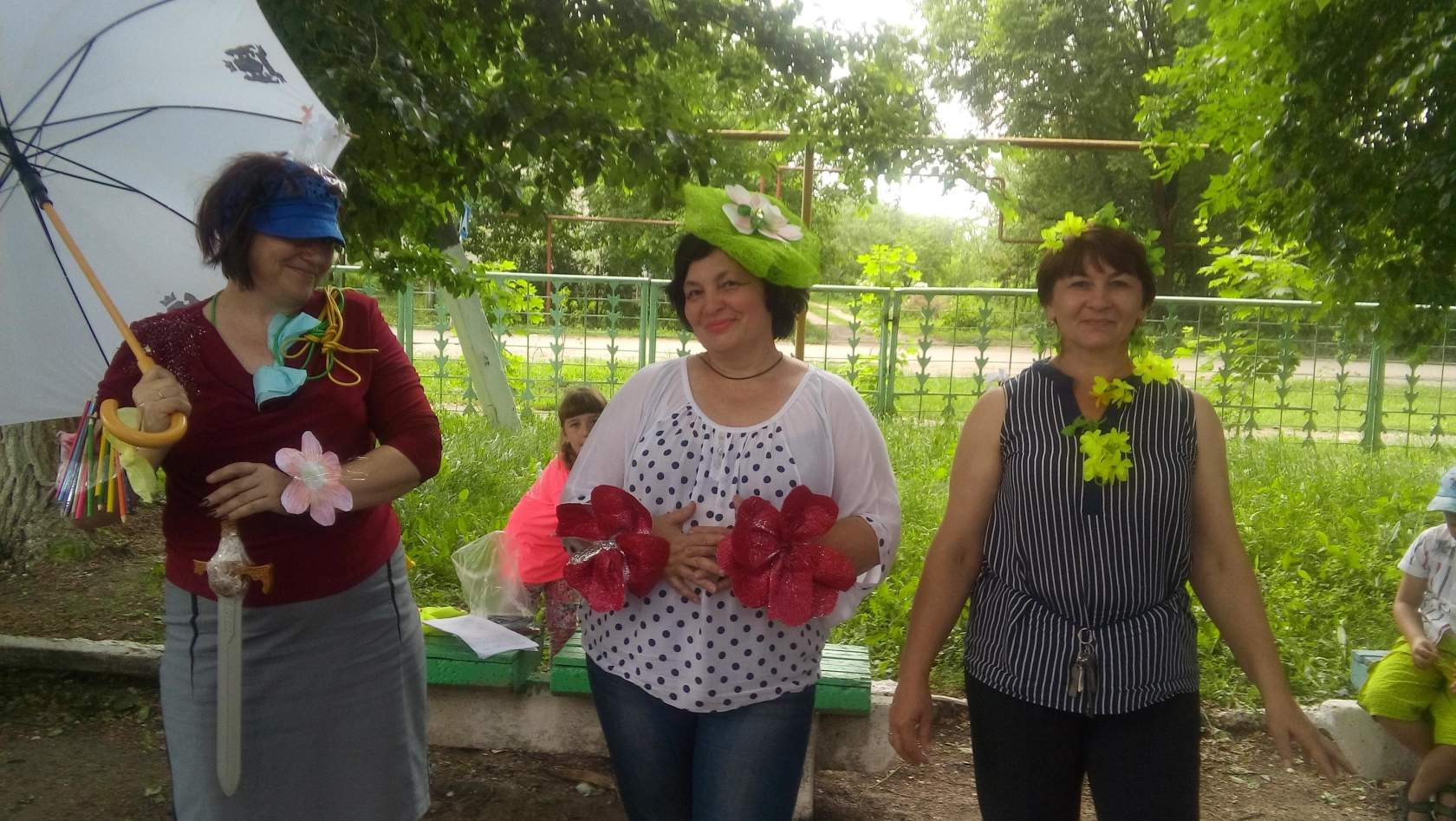 День «НАОБОРОТ».  Защита творческих проектов «Красота спасёт мир!»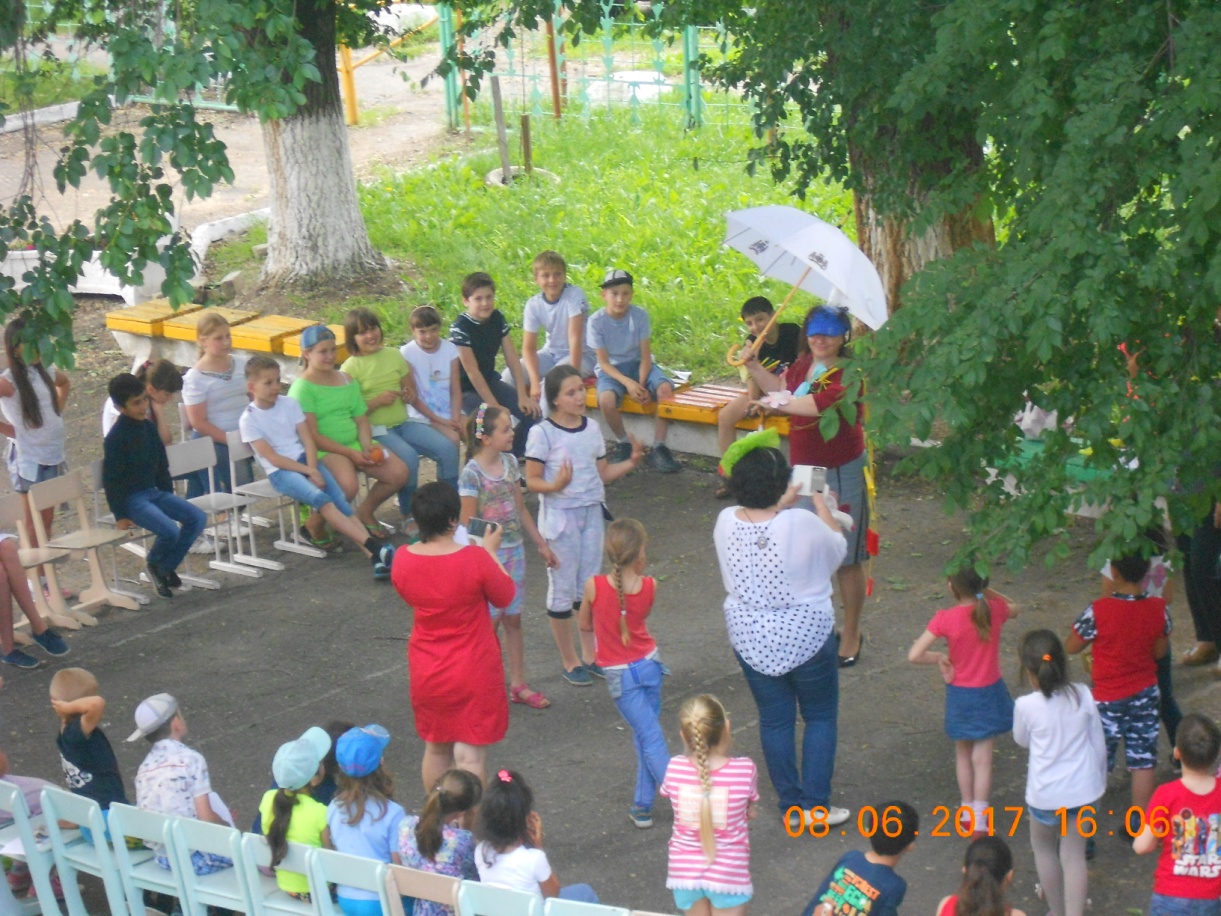 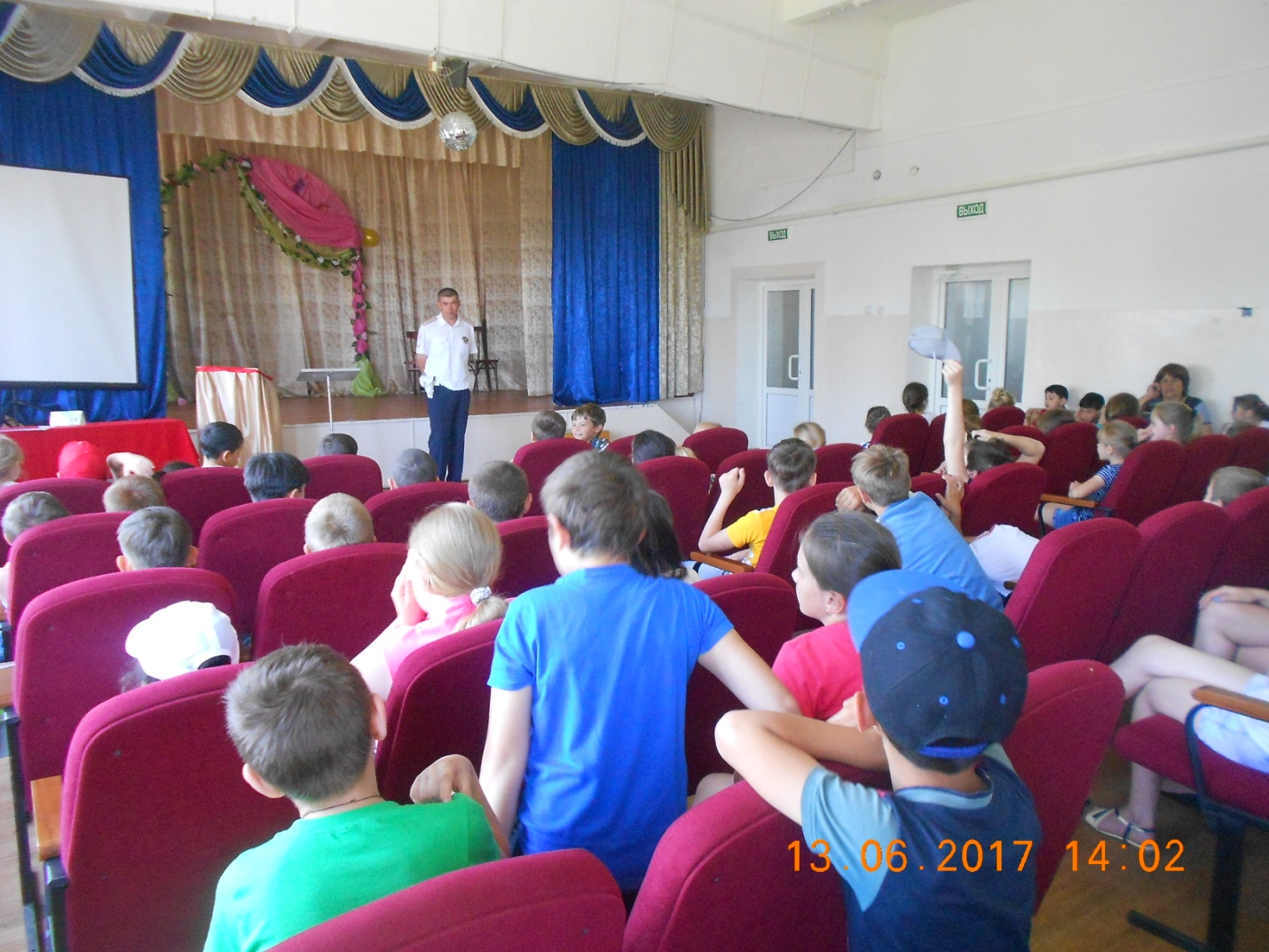 Встреча с  инспектором  ГИБДД  Перевозным  В.П.	 Окончание смены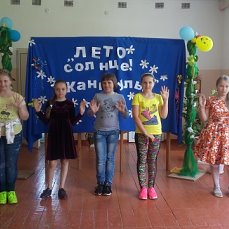 Отчет о работе пришкольного летнего оздоровительного лагеря с дневным пребыванием детей «СОЛНЫШКО» на базе МОУ СОШ №14, им. Дроботовой Л. И.В период с 1 по 21 июня 2017 года в пришкольном оздоровительном лагере с дневным пребыванием детей «СОЛНЫШКО» отдохнули 60 детей. Социально- незащищенных категорий - 53 ребёнка, из них:- детей из многодетных семей 22 человек-детей из неполных семей 3 человек- детей из малоимущих семей 15 человекКоличество отрядов-3 . Возраст детей 6-15 лет.Каждый день лагерной смены строился на основе традиционных дел.Утренняя зарядка.Минутка здоровья.Экологический десант.Беседа по технике безопасности и ПДД.Работа в кружках.Воспитательное мероприятие.Подвижные игры на свежем воздухе.Такой распорядок дня смог обеспечить детям оздоровление и воспитательное воздействие педагогов во внеучебное время. Каждое запланированное дело создавало условия для развития ребенка, его максимальной самореализации. Педагоги, работающие в лагере «Солнышко», смогли:    Создать комфортные психологические условия для ребят.   Учесть возрастные особенности детей.  Создать атмосферу успешности на основе позитивного общения воспитатель – воспитанник во внеурочной деятельности.   Сформировать у детей желание к творческой созидательной деятельности.Детям были предложены различные по тематике «Минутки здоровья», которые должны были  пропагандировать здоровый образ жизни.Тематика «Минуток здоровья»Режим дня в лагере.Вода. Друг или враг?Режим дня в жизни человекаКак сохранить улыбку здоровой.Как защититься от насекомых.Если хочешь быть здоров!Как правильно загорать.В здоровом теле здоровый дух!Умеем ли мы правильно питаться?Как сохранить зрение.Береги позвоночник смолоду!Шалости и травмы.Путешествие в страну ВитаминиюКак уберечься от солнечного удара.Как сохранить зрение.Путешествие в город ЗдоровейскКак себя вести, если укусила змея.Темы по ПДД и минутки безопасности:Игра практикум (беседа по ПДД).Беседа «Незнакомец на пути».По профилактике детского дорожно – транспортного травматизма             ПДД при следовании домой из лагеря.При террористических актах, обнаружении взрывчатых веществ  и других подозрительных предметовТема лагерной смены: «Кладоискатели»Ежедневный экологический десант приучал детей к чистоте, формировал навыки самообслуживания.Во время оздоровительной смены в пришкольном лагере с дневным пребыванием детей «СОЛНЫШКО» в режиме дня предусматривалось максимальное время для пребывания детей на свежем воздухе в целях использования естественных природных факторов в целях закаливания.Игра «Спортландия» и ежедневные подвижные игры на свежем воздухе оздоравливали воспитанников.Не давали сидеть и ежедневные занятия в  кружках. Результатом работы кружков явились творческие отчеты:Фабрика звезд (вокальный кружок)Танцы со звездами (танцевальный кружок) Воспитательные мероприятия, проводимые педагогами, развивали интеллектуальные способности ребят.         «Кладоискатели»         Конкурс поделок из упаковочного материала         Конкурс песен о дружбе       Конкурс на лучший букет         Конкурс стихов о войне         Конкурс стихов о лете         Конкурс чтецов «Моя Родина»         Конкурс рисунков «Моя Родина»         Конкурс на лучшее инсценирование сказок  А. С. ПушкинаДетей вывозили в кинотеатр г. Невинномысск.Воспитатели пришкольного лагеря «Солнышко» стремились создать безопасные условия для жизни детей. Питание в пришкольном летне-оздоровительном лагере «Солнышко» было организовано  на базе столовой МОУ СОШ №14, им. Дроботовой Л. И.. Санитарно-гигиенические нормы в столовой соблюдались. Меню было разнообразным. Дети получали все необходимые для них продукты питания:молочные продукты (сливочное масло, сыр)мясные продукты (биточки, котлеты, плов из мяса цыплят и др.)каши (рисовая, манная, пшенная.)рыбные (котлеты, тушеная рыба с овощами)фрукты (апельсины, яблоки, бананы)соки, компоты из сухофруктов, кисель.Проводилась С витаминизация компотов.Таким образом, организация летнего отдыха детей МОУ СОШ №14, им. Дроботовой Л. И в  пришкольном летне-оздоровительном лагере «Солнышко» обеспечила оздоровление и развитие интеллектуальных и творческих способностей учащихся.Начальник пришкольного лагеря «Солнышко» 1 потока:                               Фадеева О. В.